МБОУ  «Хову-Аксынская СОШ»Урок - соревнование «Корень n-ой степени и его свойства»                                                9 класс.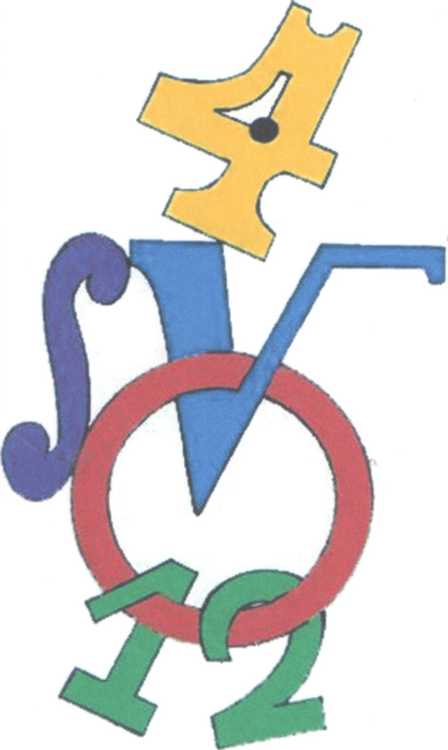 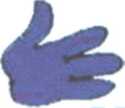 Учитель: Кенден О.В.Цели: повторить и закрепить понятия корня n-ой степени и его свойства, развивать речь учащихся, творчество учащихся, сообразительность, смекалку, воспитывать чувство коллективизма, ответственности, самоконтроля.Оборудование: компьютер, карточки с заданиями, звездочки.Тип урока: урок повторения и закрепления ЗУН учащихся.Вводное слово учителя: 1 )Дорогие ребята и уважаемые гости! Я рада приветствовать Вас на этом уроке. Сегодня мы проведем урок повторения и закрепления по теме «Корень n- ой степени и его свойства». Вы разделились на 4 команды, в каждой команде по 6 человек. Надеюсь, ребята, вы будете работать активно, желаю вам успехов. Пускай сегодня ваша сплоченность, ваша дружба будет владычицей побед!2)Знакомство с членами жюри, с планом урока.3)Итак, сначала ответьте мне, пожалуйста, что такое корень n-ой степени и арифметический корень п-ой степени.1)Конкурс капитанов: Капитаны выбирают карточку, где написан номер теоремы и отвечают.( Теорема 1,2,2,3).2)Устная работа (За каждый верный ответ 1 балл).А) Вычислите: 1)  (0,2) ; 2)	() ;	3) (-1,5);	4)	(6);5) ()5 (2) ;  6) (3) ;  7) (4)  ; 	8) (-)4 (21)	 ; 9);(не имеет смысла, при п четном выражение  имеет смысл при а ≥ 0.10)	(2);  11)  (6) ;  12)	(49).Б) Вынесите множитель из-под знака корня:1)  2) В) Внесите множитель под знак корня:1)2	2) 3С)Упростите выражение:1) ;  2); 3) ; 4)3)Письменная работа 1вариант1) Вычислите: А) +  -; Б)  ; В) 2)Решите уравнение: А) х6 = 64 ; Б) Зх5 +15 = 03)Сравните: А)  и  ; Б)  и 2 вариант1) Вычислите: А) +  -; Б)  ; В) 2)Решите уравнение: А) х4 = 81 ; Б) 2х3 +14 = 03)Сравните: А)  и  ; Б)  и 4)Занимательный этапА)Решите анаграмму и исключите лишнее слово:РЕНИУАНВЕ, ОЕКНРЬ, ТПЬСЕНЕ, ЛТСУ.Б) Запишите 1 и 0 тремя пятерками в виде корня п-ой степени:1=                     0=В)2 в квадрате, 3 в квадрате, угол в квадрате?Г) Узнать слово по 3 определениям: а) число, которое после подстановки его в уравнение, обращает уравнение в тождество. Б) непроизводная основа слова В) 1 из основных органов растений.5)Готовимся к экзамену:А) Укажите 2 последовательных целых числа, между которыми заключено число 1) 2)                  Б) При каких значениях переменных имеет смысл выражение ?1) ; 2) ;3); 4) Итог урока. Домашнее задание №561,551,554, 547.Подсчитываются баллы, объявляется команда-победитель. Капитаны оценивают работу каждого ученика во всех этапах урока, выставляют оценку, прокомментировав ее.